Toda… ¡toda!Eduardo de la Serna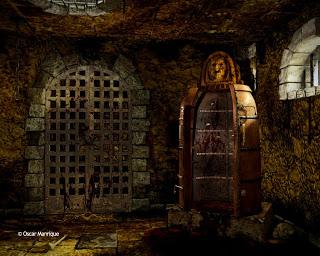 La vida de los niños no nacidos en los vientres de las madres bajo tortura, ¡vale!La vida mentida de los niños nacidos con identidad cambiada, ¡vale!La vida arrojada al mar en vuelos dopados, ¡vale!La vida desarticulada bajo la picana, ¡vale!La vida sepultada como N.N., ¡vale!La vida violada encapuchada, ¡vale!La vida desordenada de los que comen en comedores, ¡vale!La vida ninguneada de los jubilados, ¡vale!La vida de los enfermos con remedios negados, ¡vale!La vida desesperanzada de los desocupados, ¡vale!La vida empobrecida de los argentinos, ¡vale!La vida negada de Santiago, Nahuel y Facundo, ¡vale!La vida de los 30.000, ¡vale!La vida de las víctimas del gatillo fácil, ¡vale!La vida de los “pibes chorros”, ¡vale!La vida de qom y mapuche, ¡vale!La vida de los injustamente encarcelados, ¡vale!La vida de los que crecen y viven bajo la mentira de los Medios, ¡vale!La vida de los exiliados, ¡vale!La vida de las víctimas de los palos y los gases, ¡vale!La vida digna y plena de los LGTBIQ, ¡vale!La vida… ¡vale! ¡¡¡Es cierto!!!foto tomada de http://osmance.blogspot.com.ar/2010/03/sala-tortura.html